Civility at work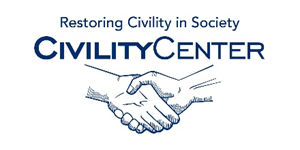 Trainershttp://www.sharonebardavid.com/services/real-training-solutions/http://jillbremer.com/training-workshops/civility-in-the-workplace/http://www.instituteforcivility.org/what-we-do/civility-training/http://www.va.gov/ncod/crew.asphttps://www.corporatetrainingmaterials.com/Civility_In_The_Workplace/index.asphttp://www.theparksimagegroup.com/civility-in-the-workplace/http://www.thecivilityceo.com/corporate-business-etiquette.htmlhttp://www.crmlearning.com/Civility-C9106.aspxhttp://civilityinternational.com/products-services/http://civilitypartners.com/training/civility-training/